　　月　　日(　)　　　　：　様よりお電話がありましたお電話をしてください。TEL：　　　　　　　　　　　　　　　　　　また電話してくださるそうです。お電話があったことをお伝えいたします。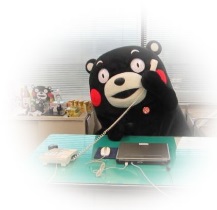 【　　　　】が受けました　　月　　日(　)　　　　：　様よりお電話がありましたお電話をしてください。TEL：　　　　　　　　　　　　　　　　　　また電話してくださるそうです。お電話があったことをお伝えいたします。【　　　　】が受けました　　月　　日(　)　　　　：　様よりお電話がありましたお電話をしてください。TEL：　　　　　　　　　　　　　　　　　　また電話してくださるそうです。お電話があったことをお伝えいたします。【　　　　】が受けました　　月　　日(　)　　　　：　様よりお電話がありましたお電話をしてください。TEL：　　　　　　　　　　　　　　　　　　また電話してくださるそうです。お電話があったことをお伝えいたします。【　　　　】が受けました　　月　　日(　)　　　　：　様よりお電話がありましたお電話をしてください。TEL：　　　　　　　　　　　　　　　　　　また電話してくださるそうです。お電話があったことをお伝えいたします。【　　　　】が受けました　　月　　日(　)　　　　：　様よりお電話がありましたお電話をしてください。TEL：　　　　　　　　　　　　　　　　　　また電話してくださるそうです。お電話があったことをお伝えいたします。【　　　　】が受けました　　月　　日(　)　　　　：　様よりお電話がありましたお電話をしてください。TEL：　　　　　　　　　　　　　　　　　　また電話してくださるそうです。お電話があったことをお伝えいたします。【　　　　】が受けました　　月　　日(　)　　　　：　様よりお電話がありましたお電話をしてください。TEL：　　　　　　　　　　　　　　　　　　また電話してくださるそうです。お電話があったことをお伝えいたします。【　　　　】が受けました　　月　　日(　)　　　　：　様よりお電話がありましたお電話をしてください。TEL：　　　　　　　　　　　　　　　　　　また電話してくださるそうです。お電話があったことをお伝えいたします。【　　　　】が受けました